Структура файлаТаблица «Виды работ» – справочник, который используется при заполнении таблиц «Виды работ СРО» и «Виды работ для свидетельств».Таблица «Статусы членов СРО» – справочник, который используется при заполнении таблицы «Члены СРО».Таблица «Статусы свидетельств» – справочник, который используется при заполнении таблицы «Свидетельства членов СРО».Таблица «СРО» – таблица для заполнения пользователем, которая содержит информацию о СРО.Таблица «Виды работ СРО» – таблица для заполнения пользователем, ссылается на таблицу «СРО».Таблица «Коллегиальный орган управления СРО» – таблица для заполнения пользователем, ссылается на таблицу «СРО».Таблица «Исполнительный орган управления СРО» – таблица для заполнения пользователем, ссылается на таблицу «СРО».Таблица «Члены СРО» – таблица для заполнения пользователем, ссылается на таблицу «СРО».Таблица «Свидетельства членов СРО» – таблица для заполнения пользователем, ссылается на таблицу «Члены СРО».Таблица «Виды работ для свидетельств» – таблица для заполнения пользователем, ссылается на таблицу «Свидетельства членов СРО».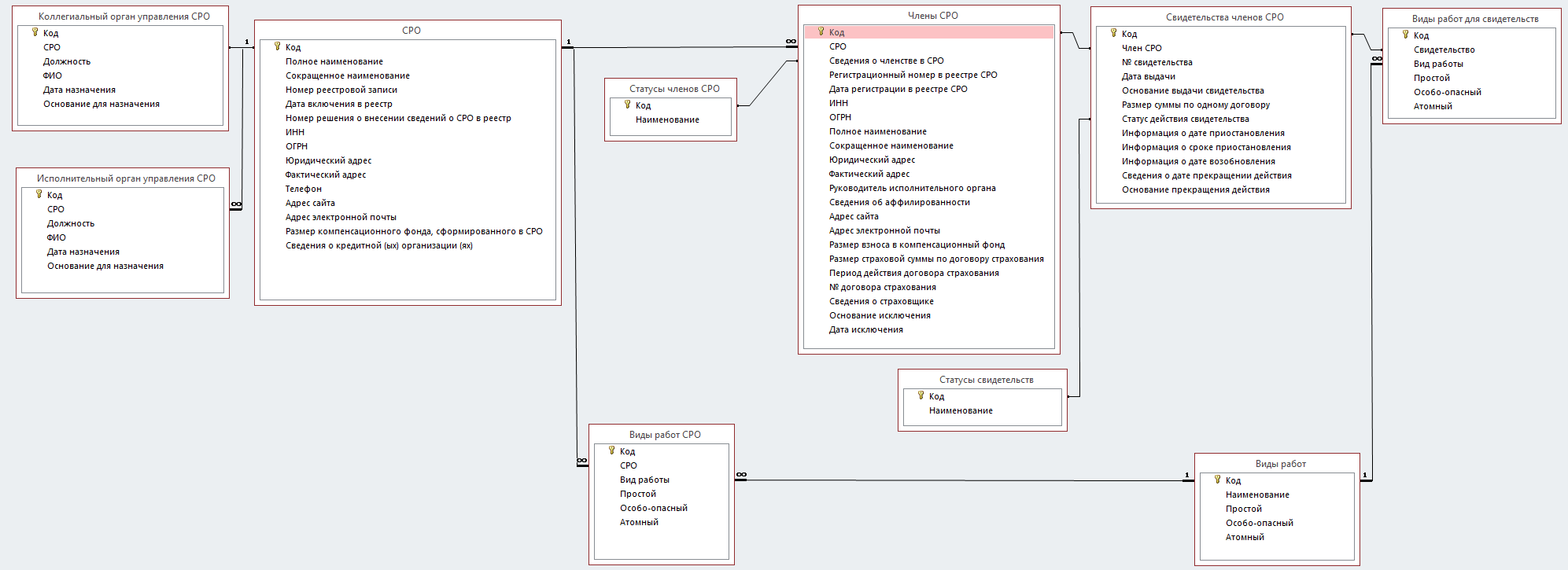 Правила заполнения файлаДля успешного заполнения файла необходимо следовать шагам, которые описаны ниже.Необходимо заполнить таблицу «СРО».Необходимо заполнить таблицу «Виды работ СРО». При заполнении необходимо правильно заполнять (выбирать из списка) колонку «СРО», чтобы корректно устанавливалась связь с необходимым СРО.Необходимо заполнить таблицу «Коллегиальный орган управления СРО». При заполнении необходимо правильно заполнять (выбирать из списка) колонку «СРО», чтобы корректно устанавливалась связь с необходимым СРО.Необходимо заполнить таблицу «Исполнительный орган управления СРО». При заполнении необходимо правильно заполнять (выбирать из списка) колонку «СРО», чтобы корректно устанавливалась связь с необходимым СРО.Необходимо заполнить таблицу «Члены СРО». При заполнении необходимо правильно заполнять (выбирать из списка) колонку «СРО», чтобы корректно устанавливалась связь с необходимым СРО.Необходимо заполнить таблицу «Свидетельства членов СРО». При заполнении необходимо правильно заполнять (выбирать из списка) колонку «Член СРО», чтобы корректно устанавливалась связь с необходимым членом СРО.Необходимо заполнить таблицу «Виды работ для свидетельств». При заполнении необходимо правильно заполнять (выбирать из списка) колонку «Свидетельство», чтобы корректно устанавливалась связь с необходимым свидетельством.